A joint approach to housing in Drumchapel involving: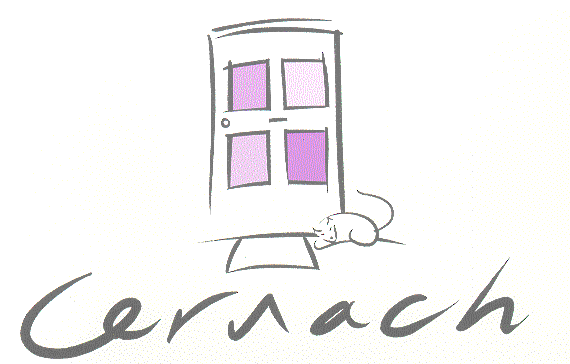 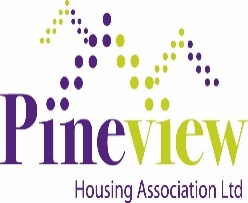 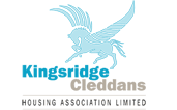 A Common Allocation Policy is where a group of social landlords agree to use the same set of rules to let their homes.Our Common Allocation Policy is due for renewal and as part of this review we need to consult with our tenants, applicant’s for re-housing and interested groups / organisations. The proposed updated Common Allocation Policy can be viewed at each of the 3 landlord’s websites or on request from our offices.There are only minor changes to the policy proposed at the moment. These are:Section 6.1 Legal Framework – to add the Domestic Abuse (Scotland) Act 2011 & 2018Section 9.3 – to add that you can complete an online application form at www.drumcog.org.uk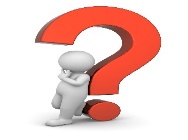 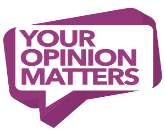 We would like to hear your views on  how  we  allocate  homes                                       We are keen to hear your views in order for us to consider your feedback in our policy review.  Please therefore consider the following questions: -Having viewed the policy do you think it is clear, easy to read and understand?     	YES	NO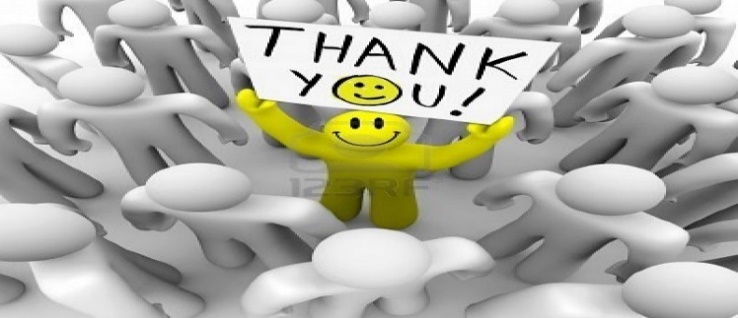 	Thank you for taking the time to complete this survey and taking part in our            	  		consultation – it is much appreciated.  And finally, can you indicate (choose 1 only) whether you are responding as:A tenant of one of the landlords  An applicant of one or more of the landlordsAn interested group or organisations	Please return your form by 30th October 2023 to any of the 3 landlord offices, return by email or call us at any of our offices with your responses.  You can also complete the survey online on our websites.	Cernach Housing Association, 	Marion MacDonald House			79 Airgold Drive, Drumchapel, Glasgow	            	G15 7AJ   0141 944 3860					admin@cernachha.co.uk				www.cernachha.co.uk				           	Kingsridge Cleddans Housing Association,      Commercial Units 2/3, Ladyloan Place, 	            	Drumchapel, Glasgow, G15 8LB			           	0141 944 3881				 	admin@kc-ha.com 					www.kc-ha.com		Pineview Housing Association	5 Rozelle Avenue	Drumchapel	Glasgow	G15 7QR	mail@pineview.org.uk	www.pineview.org.ukIf no, please state how we can improve the policy:Any other comments you would like to make regarding the proposed policy: